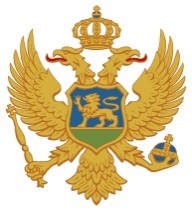 VLADA CRNE GOREPLAN INTEGRITETAMINISTARSTVA KAPITALNIH INVESTICIJAPodgorica, jul 2021. godineUVOD: NAZIV ORGANA VLASTI:  Ministarstvo kapitalnih investicijaADRESA:  Rimski trg 46, PodgoricaTELEFON: 069 088 100E-MAIL: milena.zizic@mki.gov.me 

IME I ZVANJE ODGOVORNOG LICA ZA IZRADU I SPROVOĐENJE PLANA INTEGRITETA (MENADŽERA INTEGRITETA): Milena Žižić, v.d.  sekretara Ministarstva kapitalnih investicijaDATUM I BROJ RJEŠENJA O ODREĐIVANJU MENADŽERA INTEGRITETA:  16-011/21-5677/2  od 18.05.2021. godine
DATUM I BROJ RJEŠENJA O ODREĐIVANJU ČLANOVA RADNE GRUPE ZA IZRADU PLANA INTEGRITETA: 16-011/21-5677/1 od  18.05.2021. godineČLANOVI RADNE GRUPE: Milena Žižić, rukovoditeljkaMilorad Milošević, članKenan Duraković, članAnto Stanišić, članNataša Maraš, članicaDATUM POČETKA IZRADE: 18. maj 2021. godineDATUM ZAVRŠETKA IZRADE: 29. jul 2021. godineDATUM USVAJANJA PLANA INTEGRITETA: 30.07.2021. godine	SADRŽAJ:1. RJEŠENJE O ODREĐIVANJU ODGOVORNOG LICA ZA IZRADU I SPROVOĐENJE PLANA INTEGRITETA (MENADŽERA INTEGRITETA)2. RJEŠENJE O FORMIRANJU ČLANOVA RADNE GRUPE ZA PRIPREMU I IZRADU PLANA INTEGRITETA3. PROGRAM IZRADE I SPROVOĐENJA PLANA INTEGRITETA4. METODOLOGIJA PROCJENE INTENZITETA RIZIKA 5. OBRAZAC PLANA INTEGRITETA6. ODLUKA O USVAJANJU I STUPANJU NA SNAGU PLANA INTEGRITETA1. RJEŠENJE O ODREĐIVANJU ODGOVORNOG LICA ZA IZRADU I SPROVOĐENJE PLANA INTEGRITACrna Gora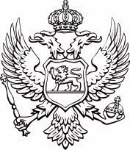 Ministarstvo kapitalnih investicija
Broj: 16-011/21-5677/2                                                                               Podgorica, 18.05.2021. godineNa osnovu člana 74 stav 1 Zakona o sprječavanju korupcije ("Sl. list Crne Gore", br. 53/14), Ministar kapitalnih investicija, donosi:RJEŠENJEo određivanju odgovornog lica za izradu i sprovođenje plana integriteta1) Milena Žižić, v.d. sekretarke u Ministarstvu kapitalnih investicija, određuje se za lice odgovorno za izradu i sprovođenje plana integriteta (menadžera integriteta).            2) Menadžer integriteta obavljaće naročito poslove koji se odnose na: rukovođenje radnom grupom za izradu plana inegriteta;koordinaciju i učešće u pripremi programa izrade plana integriteta;koordinaciju i učešće u sakupljanju i analizi potrebne dokumentacije koja se odnosi na funkcionisanje organa vlasti, a koja predstavlja osnov za procjenu rizika i izradu plana integriteta;nadziranje sprovođenja mjera za poboljšanje integriteta;u saradnji sa svim orgaizacionim jedinicama sačinjavanje izvještaja o sprovođenju plana integriteta.               3) Rješenje stupa na snagu danom donošenja ObrazloženjeZakonom o sprječavanju korupcije ("Sl. list Crne Gore", br. 53/14) uvedena je obaveza donošenja planova integriteta za sve organe vlasti, u skladu sa Pravilima za izradu i sprovođenje plana integriteta. S tim u vezi, a shodno članu 74 stav 1 istog Zakona propisano je da starješina, odnosno odgovorno lice u organu vlasti rješenjem određuje menadžera integriteta koji je odgovoran za izradu i sprovođenje plana inegriteta.Na osnovu izloženog riješeno je kao u dispozitivu ovog rješenja.Uputstvo o pravnoj zaštiti: Protiv ovoga rješenja može se uložiti žalba Komisiji za žalbe u roku od 8 dana od dana prijema rješenja.MINISTARMladen BojanićKontakt podaci menadžera integriteta:Broj telefona: 069 088 100E-mail: milena.zizic@mki.gov.me2. RJEŠENJE O FORMIRANJU RADNE GRUPE ZA PRIPREMU I IZRADU PLANA INTEGRITETA	Crna GoraMinistarstvo kapitalnih investicija
Broj:16-011/21-5677/1                                                                            Podgorica, 18.05.2021. godineNa osnovu člana 71 stav 1 Zakona o sprječavanju korupcije („Sl.list CG“ br. 53/14 i 042/17) i člana 51 Uredbe o organizaciji i načinu rada državne uprave („Službeni list CG“ br. 118/20, 121/20, 1/21, 2/21, 29/21, 34/21 i 41/21) Ministar kapitalnih investicija,donosiRJEŠENJEo formiranju radne grupe za pripremu i izradu plana integritetaI  Obrazuje se radna grupa za pripremu i izradu plana integriteta, u sljedećem sastavu:Milena Žižić, rukovoditeljkaMilorad Milošević, članKenan Duraković, članAnto Stanišić, članNataša Maraš, članicaII  Zadatak radne grupe je da izradi plan integriteta Ministarstva kapitalnih investicija je da za naredni dvogodišnji period, prikupi i analizira potrebnu dokumentaciju koja se odnosi na funkcionisanje organa vlasti, a koja predstavlja osnov za procjenu rizika i ažuriranje predmetnog plana, upozna zaposlene sa izrađenim planom integriteta i dostavi izrađen prijedlog plana integriteta starješini/odgovornom licu u organu vlasti na usvajanje.O b r a z l o ž e nj eČlanom 71 stav 1 Zakona o sprječavanju korupcije je propisano da na osnovu procjene podložnosti  određenih radnih mjesta  i radnih procesa za nastanak i razvoj korupcije i drugih oblika pristrasnog postupanja javnih funkcionera i zaposlenih u organu vlasti, organ vlasti donosi plan integriteta koji sadrži mjere kojima se sprječavaju i otklanjaju  mogućnosti za nastanak i razvoj korupcije i obezbjeđuje povjerenje građana u njihov rad.Članom 51 Uredbe o organizaciji i načinu rada državne uprave propisano je da se za vršenje poslova u okviru kojih se zahtijeva stručna saradnja državnih službenika iz različitih unutrašnjih organizacionih jedinica, mogu obrazovati projektne grupe, timovi ili drugi odgovarajući oblici rada, a koje projektne grupe, timove ili druge oblike rada obrazuje potpredsjednik Vlade, ministar, odnosno starješina organa uprave, te da se aktom o obrazovanju projektne grupe, tima ili drugog oblika rada određuje sastav, poslovi i rokovi u kojima će se zadatak obaviti, sredstva i drugi uslovi za rad.Kako je Uredbom o organizaciji i načinu rada državne uprave („Službeni list CG“ br. 118/20)  utvrđena nova organizacija rada državne uprave, kojom je između ostalog, osnovano Ministarstvo kapitalnih investicija, kao i preuzeti službenici iz Direktorata ekonomije i rudarstva ranijeg  Ministarstva ekonomije, potrebno je donijeti i usvojiti novi plan integriteta u skladu sa Pravilima za izradu i sprovođenje plana integriteta.Imajući u vidu navedeno, to je odlučeno kao u dispozitivu rješenja.Uputstvo o pravnoj zaštiti: Protiv ovog Rješenja može se izjaviti žalba Komisiji za žalbe u roku od osam dana od dana prijema istog, preko ovog ministarstva.MINISTARMladen BojanićDOSTAVLJENO:                                                                                                                                                                 Imenovanim članovima                                                                                                                                                       a/a3. PROGRAM IZRADE PLANA INTEGRITETA   
ORGAN VLASTI: MINISTARSTVO KAPITALNIH INVESTICIJA,  

ODGOVORNO LICE: Milena Žižić, v.d.sekretarka Ministarstva kapitalnih investicija ČLANOVI RADNE GRUPE: Milorad Milošević, Kenan Duraković, Anto Stanišić, Nataša Maraš

DATUM DONOŠENJA RJEŠENJA: 18. maj 2021. godine 

DATUM POČETKA IZRADE: 01. jun 2021. godine I. FAZA 
OSNIVANJE RADNE GRUPE I PRIKUPLJANJE INFORMACIJA
DATUM: maj-jun 2021. godine

1. PRIPREMNA FAZA
Rukovodilac donosi odluku o imenovanju radne grupe (Starješina organa) Radna grupa je formirana u maju 2021. godine, rješenjem broj Broj: 16-011/21-5677/1 od 18.05.2021. godine
2. Radna grupa sakuplja potrebnu dokumentaciju, informacije od zaposlenih i priprema program izrade plana integriteta (Radna grupa) Najkasnije do: 18.06.2021. godine
3. Upoznavanje zaposlenih sa potrebom donošenja plana integriteta (Radna grupa i Starješina organa) Najkasnije do: 25.06.2021. godine     


II. FAZA 
UTVRĐIVANJE POSTOJEĆIH MJERA 
DATUM: jul 2021 godine
 PROCJENA POSTOJEĆEG STANJA I UTVRĐIVANJE INICIJALNIH FAKTORA RIZIKA  1. Intervjui sa zaposlenima (Radna grupa) Radna grupa obavila je konsultacije sa rukovodiocima organizacionih jedinica.2. Popunjavanje anonimnog upitnika putem interneta sa svim zaposlenima. Nije rađeno pisano popunjavanje upitnika.3. Ocjena izloženosti rizicima i razgovor sa zaposlenima (Radna grupa) Najkasnije do: 31.juna 2021. godine     


III. FAZA 
PLAN MJERA ZA PODIZANJE NIVOA INTEGRITETA
DATUM: jun 2021. godine

1. Upoznavanje zaposlenih sa rizicima narušavanja integriteta, ocjenom izloženosti i planom mjera za poboljšanje integriteta ( Starješina organa) Zaposleni u Ministarstvu kapitalnih investicija su tokom usmenih konsultacija i nakon izrade Registra rizika Ministarstva kapitalnih investicija upoznati sa rizicima narušavanja integriteta, ocjenom izloženosti sa planom mjera za poboljšanje integriteta. 
2. Popunjavanje obrasca PI (Radna grupa) i priprema konačnog izveštaja (Menadžer integriteta)Radna grupa pripremila je PI u skladu sa datim smjernicama.
3. Usvajanje izrađenog plana integriteta zajedno sa mjerama poboljšanja (Starješina organa) Ministar kapitalnih investicija donosi Odluku o usvajanju Plana integriteta.
4. Završena izrada plana integriteta Ministarstva kapitalnih investicija najkasnije do kraja jula 2021. godine, uz saglasnost Agencije za sprečavanje korupcije.4. PREGLED POČETNIH AKTIVNOSTI RADNE GRUPE             PREGLED I ANALIZA NORMATIVNIH AKATARadna grupa je izvršila uvid u sve normativne akte kojima se reguliše rad Ministarstva kapitalnih investicija.            PREGLED ORGANIZACIJE INSTITUCIJERadna grupa je u dijelu organizacije izvršila inicijalni pregled i popis:1. Sistematizacije (organizacione strukture) 2. Kratkoročne i dugoročne strategije razvoja institucije 3. Godišnji planovi rada4. Organizaciona transformacija: Pravilnik o unutrašnjoj organizaciji i sistematizaciji Ministarstva kapitalnih investicija broj: 01-100/21-2318/1 od 05.03.2021. godine.ORGANIZACIONE JEDINICE MINISTARSTVA DIREKTORAT ZA KAPITALNE INVESTICIJE 1.1 Direkcija za kapitalne projekte1.2 Direkcija za međunarodnu saradnju i evropske integracijeDIREKTORAT ZA ENERGETIKU I ENERGETSKU EFIKASNOST      2.1 Direkcija za razvoj i reformu energetike      2.2 Direkcija za tržište naftnih derivata i prirodnog gasa      2.3 Direkcija za praćenje projekata i stanja u oblasti energetike      2.4 Direkcija za implementaciju politike energetske efikasnostiDIREKTORAT ZA RUDARSTVO, GEOLOGIJU I UGLJOVODONIKE      3.1 Direkcija za rudarstvo, geološka istraživanja i ugljovodonike      3.2 Direkcija za koncesije u oblasti mineralnih sirovinaDIREKTORAT ZA ŽELJEZNIČKI SAOBRAĆAJ                   4.1 Direkcija za infrastrukturu i prevoz                  4.2 Direkcija za inspekcijski nadzor u željezničkom saobraćajuDIREKTORAT ZA DRUMSKI SAOBRAĆAJ                  5.1 Direkcija za drumski saobraćaj i homologaciju vozila                  5.2 Direkcija za inspekcijski nadzor u drumskom saobraćajuDIREKTORAT ZA DRŽAVNE PUTEVE                  6.1 Direkcija za održavanje i bezbjednost državnih puteva                  6.2 Direkcija za inspekcijski nadzor državnih putevaDIREKTORAT ZA POMORSKI SAOBRAĆAJ I UNUTRAŠNJU PLOVIDBU                  7.1 Direkcija za sigurnost i bezbjednost plovidbe i zaštitu od zagađenja                   7.2 Direkcija za pomorsku privredu                  7.3 Direkcija za inspekcijski nadzor u pomorskom i unutrašnjem saobraćaju                  7.4 Područna jedinica - Lučka Kapetanija Bar                  7.5 Područna jedinica - Lučka Kapetanija KotorDIREKTORAT ZA VAZDUŠNI SAOBRAĆAJODJELJENJE ZA DRUGOSTEPENI UPRAVNI POSTUPAKODJELJENJE ZA UNUTRAŠNJU REVIZIJUODJELJENJE ZA BORBU PROTIV KORUPCIJEODJELJENJE ZA UNAPREĐENJE KORPORATIVNOG UPRAVLJANJAKABINETSLUŽBA ZA FINANSIJSKE POSLOVE I JAVNE NABAVKESLUŽBA ZA OPŠTE POSLOVE I LJUDSKE RESURSEPREGLED I ANALIZA KADROVSKIH KAPACITETARadna grupa je u djelu organizacije izvršila inicijalan pregled kadrovskih kapaciteta institucije po obrazovnoj i stučnoj strukturi, nedostajućim kapacitetima i pripremila statistički izvještaj sa sljedećim podacima i to:Pregled stručne spreme - kvalifikacija zaposlenih:  Ministarstvo kapitalnih investicija: VSS – 123; VS – 5; SSS – 9 (ukupno 137 zaposlenih); Pravilnikom sistematizovana 192 radna mjesta.Pregled praktičnih znanja zaposlenih:Obuke zaposlenih prema Planu i programu obuka Uprave za kadrove.4. METODOLOGIJA PROCJENE INTENZITETA RIZIKA LEGENDA TERMINA I SIMBOLAIntenzitet rizika dobija se množenjem vjerovatnoće i posljedice, upotrebom matrice rizika „vjerovatnoća(1-10) x posljedica(1-10) ” koja je prikazana na slici ispod.Ukupna procjena rizika od korupcije i drugih oblika narušavanja integriteta											  /V   Rizik visok intenziteta – Korupcija ili drugi oblici narušavanja integriteta su već prisutni u ovom procesu ili je vrlo vjerovatno da će se pojaviti/S   Rizik srednjeg intenziteta – Pojava korupcije ili drugih oblika narušavanja integriteta u ovom procesu je moguća, ali se mjerama kontrole upravlja tim rizikom/N  Rizik niskog intenziteta – Mala je vjerovatnoća da će se pojaviti korupcija ili drugi oblici narušavanja integriteta u ovom procesu, zbog postojećih mjera kontroleOcjena rizika: Ocjene su od 1 do 100, tako da ocjene od 1-15 predstavljaju »najmanju vjerovatnoću« pojave korupcije ili drugih oblika narušavanja integriteta sa »veoma malom« posljedicom (rizik niskog intenziteta), ocjene od 16-48 predstavljaju »srednju vjerovatnoću« pojave korupcije ili drugih oblika narušavanja integriteta sa »umjerenom« posljedicom (rizik srednjeg intenziteta) dok ocjene od 49-100 znači »skoro izvjesnu« pojavu korupcije ili drugih oblika narušavanja integriteta sa »veoma velikom« posljedicom (rizik visokog intenziteta).Status rizika od prethodne provjere↔    Bez promjena↑      Povećan rizik ↓      Smanjen rizikDatum provjere:     Provjeru izvršio-la:  *Legenda:                                                                                                                   **Legenda:5. OBRAZAC PLANA INTEGRITETA6. ODLUKA O USVAJANJU I STUPANJU NA SNAGU PLANA INTEGRITETACrna Gora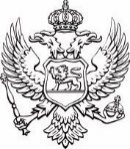 Ministarstvo kapitalnih investicijaBroj: 01-011/21-5677/3                                                                  Podgorica, 30.07.2021. godineNa osnovu člana 71 stav 1 Zakona o sprječavanju korupcije ("Sl. list Crne Gore", br. 53/14 i 42/17), Ministar kapitalnih investicija, donosi:ODLUKU1) Usvaja se i stupa na snagu Plan integriteta Ministarstva kapitalnih investicija.2) Zadužuje se menadžer integriteta da najmanje jednom godišnje podnese izvještaj o realizaciji mjera iz plana integriteta. 3) Zadužuju se svi zaposleni u Ministarstvu kapitalnih investicija da na zahtjev menadžera integriteta dostave sve potrebne informacije i dokumenta, neophodna za efikasno sprovođenje plana integriteta. ObrazloženjeZakonom o sprječavanju korupcije ("Sl. list Crne Gore", br. 53/14) uvedena je obaveza donošenja planova integriteta za sve organe vlasti, u skladu sa Pravilima za izradu i sprovođenje plana integriteta, koja donosi Agencija za sprječavanje korupcije. S tim u vezi, formirana je radna grupa za pripremu i izradu plana integriteta, koja je pripremila i starješini, odnosno odgovornom licu u organu vlasti dostavila na odobravanje i usvajanje prijedlog Plana integriteta,  koji je u cijelosti i prihvaćen.Na osnovu izloženog riješeno je kao u dispozitivu ove odluke.Odluka stupa na snagu danom donošenja.Uputstvo o pravnoj zaštiti: Protiv ove odluke može se izjaviti žalba nadležnoj Komisiji za žalbe u roku od osam dana od dana objave na internet stranici Ministarstva kapitalnih investicija.                                                                                                                                                                                                                                                                      MINISTARMladen BojanićPOSLJEDICAozbiljna10POSLJEDICAozbiljna9POSLJEDICAozbiljna8POSLJEDICAumjerena7POSLJEDICAumjerena6POSLJEDICAumjerena5POSLJEDICAumjerena4POSLJEDICAmala3POSLJEDICAmala2POSLJEDICAmala123 45   6   789 10Intenzitet rizika(posljedicaj x vjerovatnoća)Intenzitet rizika(posljedicaj x vjerovatnoća)NiskaNiskaNiskasrednjasrednjasrednjasrednjavisokavisokavisokaIntenzitet rizika(posljedicaj x vjerovatnoća)Intenzitet rizika(posljedicaj x vjerovatnoća)VJEROVATNOĆAVJEROVATNOĆAVJEROVATNOĆAVJEROVATNOĆAVJEROVATNOĆAVJEROVATNOĆAVJEROVATNOĆAVJEROVATNOĆAVJEROVATNOĆAVJEROVATNOĆAprocjena rizikanizaksrednjivisok1-1516-4849-100Napredak stanja od prethodne provjerebez promjenapovećan riziksmanjen rizikNapredak stanja od prethodne provjere↔↑↓REGISTAR RIZIKAREGISTAR RIZIKAREGISTAR RIZIKAPROCJENA I MJERENJE RIZIKAPROCJENA I MJERENJE RIZIKAPROCJENA I MJERENJE RIZIKAPROCJENA I MJERENJE RIZIKAPROCJENA I MJERENJE RIZIKAREAGOVANJE NA RIZIKREAGOVANJE NA RIZIKREAGOVANJE NA RIZIKREAGOVANJE NA RIZIKREAGOVANJE NA RIZIKPREGLED I IZVJEŠTAVANJE O RIZICIMAPREGLED I IZVJEŠTAVANJE O RIZICIMAPREGLED I IZVJEŠTAVANJE O RIZICIMAOblasti rizikaRadna mjestaOsnovni riziciPostojeće mjere kontrolePreostali rizici (rezidualni)Vjer.PosljediceProcjenaProcjenaPredložene mjere za smanjenje/otklanjanje rizikaOdgovorna osobaRokSt.St.Kratak opis i ocjena realizacije mjere1.1. Rukovođenje i upravljanje Ministar Državni sekretariSekretarNaslijeđeni problemi i projekti bivših ministarstava saobraćaja i ekonomije;Nedostatak strategije upravljanja;Zakoni i podzakonska akta;Interna akta Ministarstva;Zaključci Vlade;Nedovoljno definisani propisi kod diskrecionih ovlašćenja;Pravne praznine i neusklađenost važećih propisa;  2        7   14   14Identifikovanje svih naslijeđenih problema;Transparentnost u oblastima nadležnosti i odlučivanja;Izmjena zakona i podzakonskih akata;Donijeti jasnu strategiju upravljanja;Ministar Državni sekretariSekretarMinistarDržavni sekretariMinistarDržavni sekretariMinistarDržavni sekretariSekretarDecembar 2021 KontinuiranoKontinuiranoJul 2022. ↓ ↓1.2.  Rukovođenje i upravljanjeDržavni sekretariGeneralni direktoriNačelniciRizik od korupcije;Jasno nedefinisani ciljevi;Zakoni i podzakonska akta;Zaključci Vlade;Pravilnici;Odluke;Neadekvatna koordinacija prilikom odlučivanja;Nedostatak analize efikasnosti propisa;Netransparentno-st u procesu rada nadležnosti direktorata;Neprijavljivanje korupcije i drugih nezakonitih radnji;  4     9   36   36Postaviti jasne ciljeve i precizirati ovlašćenja;Zaštita zviždača i ohrabrivanje službenika da prijavljivaju zloupotrebe;
Transparentnost u procedurama odlučivanja u oblastima iz nadležnosti direktorata; Državni sekretariGeneralni direktoriNačelnici 
Državni sekretariGeneralni direktoriNačelnici 
Državni sekretariGeneralni direktoriNačelnici Decembar 2021.Kontinuirano 
Kontinuirano↓↓↓↓1.3.  Rukovođenje i upravljanjeGeneralni direktori NačelniciZaposleniNarušavanje integriteta institucije; Nedozvoljeno lobiranje;Otpor promjenama;Zakoni i podzakonska akta;Zaključci Vlade;Pravilnici;Odluke;Nezainteresova-nost i nesavjestan rad u službi;Donošenje nezakonitih odluka;Zloupotreba širokih ovlašćenja;Curenje povjerljvih informacija; 7       8   56   56Implementacija postavljenih ciljeva;
Definisati procedure kontakata sa privrednim sektorom;Dodatna edukacija službenika;Preciznije definisanje procedura u postupku donošenja odluka;Generalni direktori; Načelnici; Generalni direktori; Načelnici; Generalni direktori; Načelnici; Generalni direktori; Načelnici; KontinuiranoDecembar 2021.
Kontinuirano
Decembar 2021.↓↓1.4.  Rukovođenje i upravljanjeMinistarNačelniciSavjetniciNedovoljni kadrovski i tehnički kapaciteti;Nedostatak jasnih procedura u radu;Zakoni i podzakonska akta;Pravilnik o unutrašnjoj organizaciji i sistematiza-ciji radnih mjesta MKI;Kontinuirano povećanje obima posla;Nedostatak pravilnika o radu;Ograničen stepen komunikacije sa drugim organizacionim jedinicama;351515Donošenje pravilnika o radu;Jačanje kadrovskog potencijala;Povećanje tehničke opremljenosti;Poboljšanje komunikacije sa drugim organizacionim jedinicama;MinistarNačelniciSavjetniciMinistarNačelniciSavjetniciMinistarNačelniciSavjetnici
MinistarNačelniciSavjetniciOktobar 2021.Decembar 2022.Kontinuirano
Kontinuirano2.1. Kadrovska politika, etično i profesionalno ponašanje zaposlenih MinistarSekretarNačelniciOtpor promjenama;Ugrožavanje zaštite podataka;Neefikasna i neracionalna kadrovska politika;Zakon o spriječavanju korupcije;Zakoni i interna akta Ministarstva;Pravilnik o unutrašnjoj organizaciji i sistematiza-ciji radnih mjesta MKI;Etički kodeks državnih službenika i namještenika Crne Gore;Neredovno ocjenjivanje radnog učinka i nagrađivanje zaposlenih u skladu sa ostvarenim rezultatima;Nepoštovanje zakonske obaveze evidentiranja primljenih sponzorstava i donacija;Neblagovremeno dostavljanje dokumentacije;Velika koncentracija radnih obaveza na jednoj osobi; 6        8    48    48Precizirati pravila nagrađivanja službenika;Jačanje kadrovskih kapaciteta i kadrovske promjene;Preciziranje podjela ovlašćenja i dodatno definisanje procedura;
Vođenje evidencije o primljenim sponzorstvima i donacijama;MinistarSekretarNačelniciMinistarSekretarNačelniciMinistarSekretarNačelnici

SekretarNačelniciJul 2022.Decembar 2022.
Jun 2021.
Kontinuirano↓↓2.2.  Kadrovska politika, etično i profesionalno ponašanje zaposlenihSvi zaposleni Neprijavljivanje korupcije i drugih nezakonitih radnji;Zakon o sprječavanju korupcije;Etički kodeksNedovoljno razvijen nivo svijesti za prijavljivanje korupcije i drugih nezakonitih radnji;  6       8    48    48Povećati broj službenika ministarstva koji će pohađati obuke iz oblasti borbe protiv korupcije shodno planu i programu obuka UZK Sekretar Generalni direktori Kontinuirano↓↓3.1. Planiranje i upravljanje finansijamaSekretarRukovodilac Službe za finansijsko poslovanje i javne nabavkeNeusvajanje budžeta u zakonskom roku;Neadekvatno čuvanje dokumentacije;Zakon o budžetu;Podzako-nska akta;Interna akta MKI;Rizici privremenog finansiranja;Velika koncetracija zadataka na jednu osobu;Nedostatak obezbjeđenog skladišnog prostora;452020Izvještavanje u zadatim rokovima;Obezbjediti siguran skladišni prostor;
Jačanje kontrolnih mehanizamaSekretarRukovodi-lac Službe za finansijsko poslovanje i javne nabavkeSekretarRukovodi-lac Službe za finansijsko poslovanje i javne nabavkeSekretarRukovodi-lac Službe za finansijsko poslovanje i javne nabavkeKontinuiranoAvgust 2022.
Kontinuirano↓↓3.2.  Planiranje i upravljanje finansijamaSekretarRukovodilac Službe za finansijsko poslovanje i javne nabavkeZaposleniNeadekvatno planiranje nabavki uslovljeno privremenim finansiranjem;Nedovoljna edukacija zaposlenih;Zakon o javnim nabavkama;Interni akti;Podjela predmeta nabavke zbog nedostatka sredstava;Nesinhronizovani poslovni procesi unutar službe;Neblagovremeno dostavljanje zahtjeva od organizacionih jedinica;897272Donošenje internog pravilnika o procedurama javnih nabavki;
Dodatna edukacija zaposlenih;SekretarRukovodi-lac Službe za finansijsko poslovanje i javne nabavke
SekretarRukovodi-lac Službe za finansijsko poslovanje i javne nabavke;Septembar 2021.Kontinuirano4.Čuvanje i bezbjednost podataka i dokumenataSvi zaposleniCurenje informacija;Zloupotrebe javne funkcije ili službenog položaja;Neadekvatni mehanizmi fizičke zaštite podataka;Zakoni i podzakonska akta;Nedovoljna IT bezbjednost podataka i nedovoljna informisanost zaposlenih iz segmenata zaštite i bezbjednosti podataka;Nedostatak kadrovskih kapaciteta;Nedostatak procedura za obradu povjerljivih podataka;  6       8    48    48Povećanje kadrovskih kapaciteta;Jasno definisanje odgovornosti zaposlenih;Edukacija zaposlenih za zaštitu podataka;Imenovanje lica za bezbjednost i obradu povjerljivih informacija;MinistarSekretarMinistarSekretarRukvodioci organizacionih jedinicaMinistar

SekretarRukvodioci organizacionih jedinicaMinistarSekretarDecembar 2022.Kontinuirano


Kontinuirano
Decembar 2021.↓↓Posebne oblasti rizika Ministarstva kapitalnih investicijaPosebne oblasti rizika Ministarstva kapitalnih investicijaPosebne oblasti rizika Ministarstva kapitalnih investicijaPosebne oblasti rizika Ministarstva kapitalnih investicijaPosebne oblasti rizika Ministarstva kapitalnih investicijaPosebne oblasti rizika Ministarstva kapitalnih investicijaPosebne oblasti rizika Ministarstva kapitalnih investicijaPosebne oblasti rizika Ministarstva kapitalnih investicijaPosebne oblasti rizika Ministarstva kapitalnih investicijaPosebne oblasti rizika Ministarstva kapitalnih investicijaPosebne oblasti rizika Ministarstva kapitalnih investicijaPosebne oblasti rizika Ministarstva kapitalnih investicijaPosebne oblasti rizika Ministarstva kapitalnih investicijaPosebne oblasti rizika Ministarstva kapitalnih investicijaPosebne oblasti rizika Ministarstva kapitalnih investicijaPosebne oblasti rizika Ministarstva kapitalnih investicijaPosebne oblasti rizika Ministarstva kapitalnih investicijaOblasti rizikaRadna mjestaOsnovni riziciPostojeće mjere kontrolePreostali rizici (rezidualni)Vjer.PosljediceProcjenaProcjenaPredložene mjere za smanjenje/otklanjanje rizikaOdgovorna osobaRokSt.St.Kratak opis i ocjena realizacije mjere5. Odnosi sa javnošćuMinistarZaposleni u Kabinetu ministraVelika koncetracija posla na jednoj osobi;Nedovoljna koordinacija sa organizacionim jedinicama;Zakoni i podzakonska akta; Nedovoljan broj informacija o radu MKI;Nedostatak kadrovskog kapaciteta;Nepreglednost Web sajta;  35     15     15Poboljšati koordinaciju sa organizacionim jedinicama;Povećati broj informacija o radu MKI;Povećanje kadrovskih kapaciteta;Unaprijediti Web sajt;MinistarZaposleni u Kabinetu ministra
Zaposleni u Kabinetu ministraMinistarZaposleni u Kabinetu ministraKontinuiranoKontinuirano
Decembar 2022.

Decembar 2022.↓↓6.Slobodan pristup informacijamaMinistarDržavni sekretariGeneralni direktoriSekretarSlužbenik zadužen za slobodan pristup informacijamaKršenje principa transparentno-sti;Neadekvatni odgovori organizacionih jedinica;Zakon o slobodnom pristupu informacija-ma;Zakon o zaštii ličnih podataka;Zakon o zaštiti tajnih podataka;Zakoni i podzakonska akta; Neobjavljivanje dokumenata shodno Zakonu o slobodnom pristupu informacijama;Nedovoljni kadrovski kapaciteti za rješavanje zahtjeva u zadatim rokovima;Neblagovremena koordinacija sa organizacionim jedinicama;452020Redovno objavljivanje dokumenata shodno Zakonu o slobodnom pristupu informacijama;
Preispitati odluke označene stepenom tajnosti;Povećati broj zaposlenih za rješavanje zahtjeva za slobodan pristup informacijama;Službenik zadužen za slobodan pristup informacijamaMinistar

Državni sekretariGeneralni direktoriSekretarMinistarDržavni sekretariGeneralni direktoriSekretarKontinuiranoDecembar 2021.Decembar 2023.↓↓7. Interna revizijaMinistarRukovodilac Odjeljenja za unutrašnju revizijuNepostojanje internih procedura i pravila;Nedostatak kadrovskih potencijala i kancelarijskog prostora;Zakoni i podzakonska akta;Nedostatak registra rizika;Nedostatak liste poslovnih procesa;Velika koncetracija zadataka na jednu osobu;Nedostatak tehničkih sredstava;563030Izraditi registar rizika MKI;Napraviti listu procesa MKI;
Donijeti interna pravila za Odjeljenje za unutrašnju reviziju;Povećanje kadrovskih kapaciteta;MinistarRukovodi-lac Odjeljenja za unutrašnju revizijuRukovodi-lac Odjeljenja za unutrašnju revizijuMinistarRukovodi-lac Odjeljenja za unutrašnju revizijuDecembar 2021.
Septembar 2021.
Decembar 2022.8. Nadzor nad upravamaGeneralni direktoriDirektori upravaNeadekvatno planiranje budžetskih sredstava;Slaba kontrola upravljanja projektima;Zakoni i podzakonski akti;Neprepoznava-nje rizika u procesu planiranja;Nedovoljna interna kontrola;Naslijeđeni problemi u realizaciji započetih projekata;Loša procjena troškova;Slaba komunikacija sa nadležnim direktoratima;897272Pažljivije planiranje budžetskih sredstava;Precizno definisati plan internih kontrola;Identifikovati naslijeđene probleme u započetim projektima;Generalni direktoriDirektori uprava
Generalni direktoriDirektori upravaGeneralni direktoriDirektori upravaKontinuiranoDecembar 2021.
Decembar 2021.